Беседа  с  детьми «СПОРТ – ЭТО  ЗДОРОВЬЕ»Подготовила  инструктор по ФК:  Буданова  Т.Ю.Программное содержание:- формирование у детей осознанного отношения к своему здоровью и потребности к здоровому образу жизни;- накопление и обогащение знаний детей об Олимпиаде;- совершенствовать знания о различных видах спорта, желание заниматься спортом;- развивать познавательный интерес, память, связную речь, умение рассуждать, делать умозаключения;- воспитывать целеустремленность, организованность.Материал: плакаты «Зимние виды спорта», флаг, пять олимпийских колец, фотографии с изображением древнего города Олимпии, фотографии спортсменов.Словарная работа: уточнить и закрепить слова: здоровье, Олимпиада, Олимпийские игры.Предварительная работа: беседа с детьми о пользе зарядки; чтение художественной и познавательной литературы по теме, рассматривание иллюстраций, рассматривание эмблемы Олимпийского флага, беседа об Олимпийских кольцах. Ход беседы:Воспитатель. Ребята, мы ежедневно слышим знакомые слова «физкультура», «спорт». Как вы думаете, в чем отличие этих двух понятий?Дети. Физкультурой может заниматься каждый, а спортом нет.Воспитатель. Правильно, ребята. Физкультурой может заниматься и маленький, и большой. Спортом занимаются самые сильные, крепкие и здоровые. Но каждый физкультурник мечтает стать спортсменом. Что для этого необходимо делать?Дети. Надо каждое утро делать зарядку, выполнять упражнения на открытом воздухе или открытой форточке ит. д.Воспитатель. Какими бывают дети, которые не любят делать зарядку, не любят физкультуру?Дети. Они слабые, часто болеют, грустные, многое у них в жизни не получается, плохо учатся.Воспитатель. Вы не хотите стать таким ребенком?Дети. Нет!Воспитатель. Знаете ли вы, ребята, как называются самые главные соревнования у спортсменов всего мира?Дети. Главные соревнования у спортсменов называются Олимпийские игры. Каждый спортсмен мечтает выступить и победить в них.Воспитатель. А что же такое – Олимпиада?Дети. Олимпиада - это всемирные соревнования в различных видах спорта.Олимпийские игры возникли в древности. Их возникновение связано с именем Ифита, владыки края Олимп. В годы его правления постоянно шла война с соседями. И однажды, когда вот-вот должна была вспыхнуть очередная война со Спартой, Ифит предложил спартанцам сложить мечты и, заключив мир, устроить в честь этого события состязание атлетов. Предложение было принято, и Олимпия навсегда стала местом мирных спортивных соревнований.(Дети слушают сообщение о появлении олимпийских игр в древнем городе Олимпии, рассматривают фотографии сохранившихся храмов и стадионов.)Воспитатель. Прошли тысячи лет, разрушились древние города, но Олимпийские игры возродились. Современные олимпийские игры придумал и возродил Пьер де Кубертен. Воспитатель. Пьер де Кубертен придумал девиз Олимпийского движения «Быстрее, выше, сильнее!» и эмблему Олимпиады – пять переплетенных колец.Воспитатель. Ребята, что означают кольца на олимпийском флаге?Ребенок. Это знак единства и дружбы спортсменов пяти континентов. Голубое кольцо символизирует Европу, желтое – Азию, черное – Африку, зеленое – Австралию, красное – Америку.Воспитатель. Олимпийские игры – важнейшее событие для миллионов болельщиков.Современный мир должен быть благодарен древней Олимпии, где тысячи лет назад зародилась эта прекрасная традиция праздников спорта и мира. О такой благодарности свидетельствует обычай зажигать олимпийский огонь именно в Олимпии возле сохранившихся колонн храма Геры и оттуда доставлять его к месту проведения новой Олимпиады.Воспитатель. Для спортсмена олимпийская медаль – самая главная награда в жизни. За каждой из них, будь то золотая, серебряная или бронзовая, - тяжелый труд ежедневных многочисленных тренировок; упорство, сила воли, трудолюбие…Воспитатель. Ребята, а как же стать таким спортсменом и поехать на Олимпийские игры?Дети. Чтобы стать спортсменом и поехать на Олимпийские игры нужно заниматься спортом, делать зарядку, закаливаться, воспитывать силу воли и т. п. Воспитатель. Молодцы, ребята, я верю, что из вас вырастут настоящие олимпийцы!Физкультминутка:Мы на плечи руки ставимНачинаем их вращать,Так осанку мы исправимРаз, два, три, четыре, пять.Руки ставим перед грудьюВ стороны разводимМы зарядку делать будемПри любой погоде.Руку правую поднимем,А другую вниз опустим,Мы меняем их местамиПлавно двигаем руками.А теперь давайте вместеПошагаем все на месте!Воспитатель. Какие же виды спорта являются зимними?Воспитатель. Молодцы, ребята! 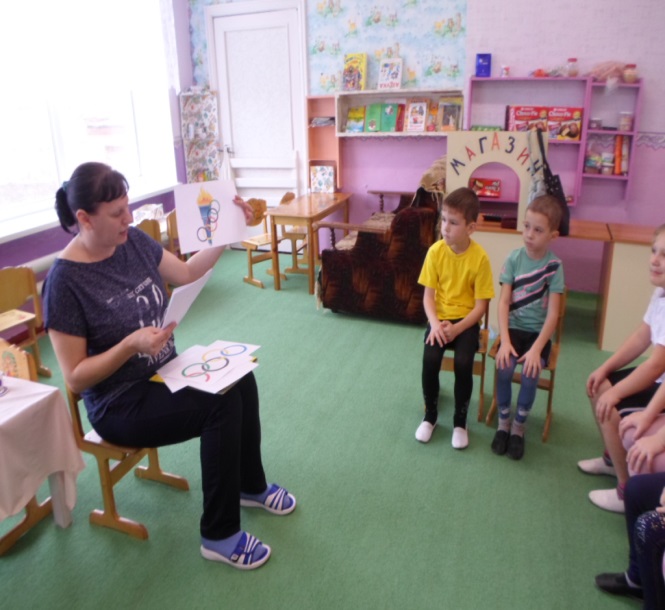 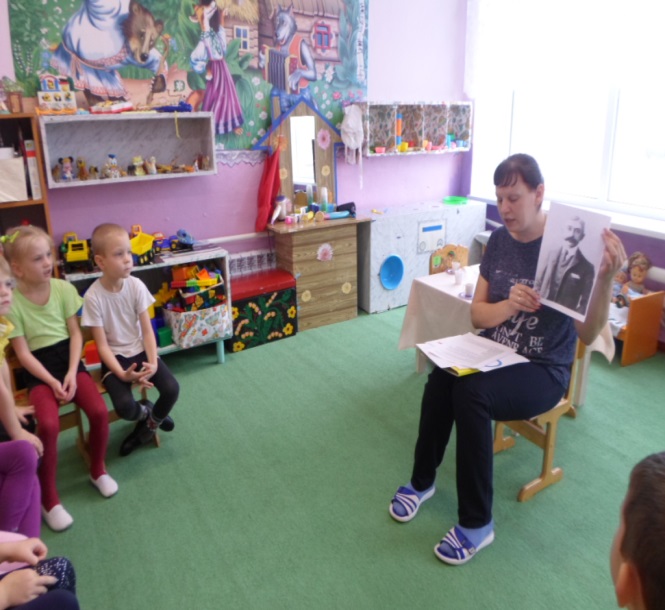 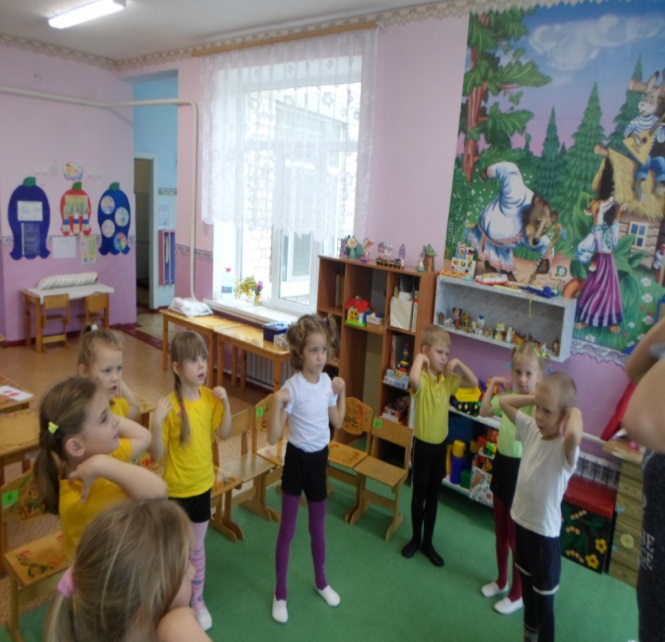 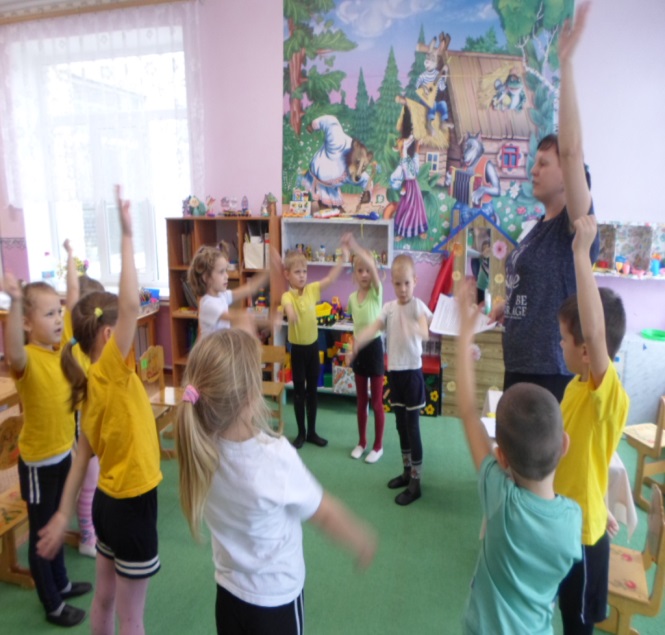 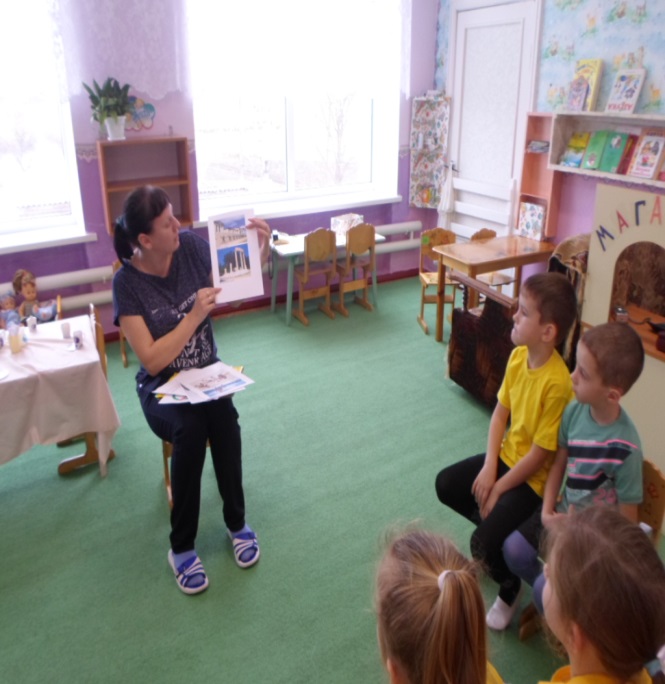 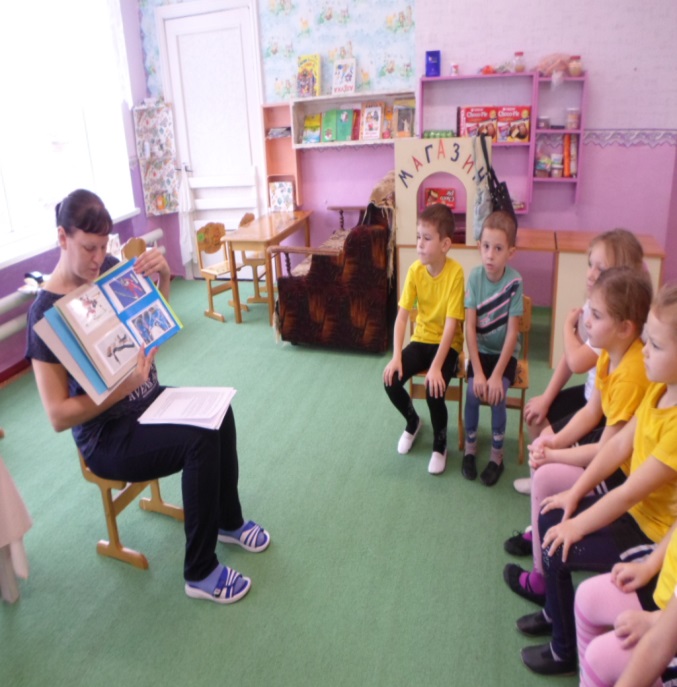 